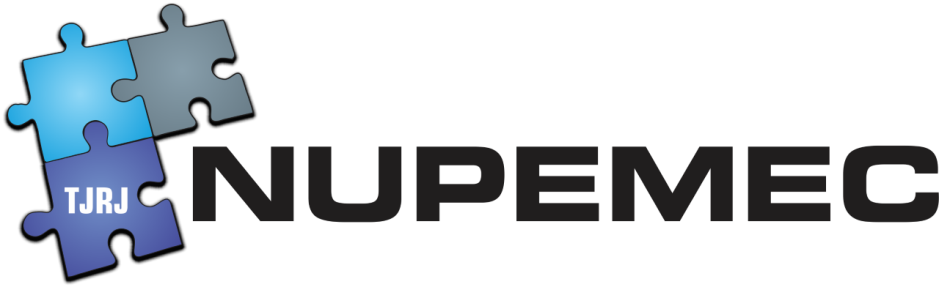 Centro Judiciário de Solução e Conflito e Cidadania - CEJUSC da Comarca de NiteróiAto de Criação: Resolução TJ/OE nº 07/2016.Ato de Instalação: Ato Executivo nº 1597/2010.Data de instalação: 16 de abril de 2010.Juiz Coordenador do CEJUSC: Dr. Carlos Ferreira Antunes. Chefe de CEJUSC: Endereço: Av. Ernani do Amaral Peixoto, nº 577, Fórum Desembargador Enéas Marzano, 12º andar, Centro, Niterói/RJ. CEP: 24020-069. Telefone: (21) 2716-4640. E-Mail: nitcentromediacao@tjrj.jus.brNUR: 2º NUR.Casa da Família estruturada: Não. Polo Avançado de Solução de Conflitos Extrajudiciais criado: Não.